Ո Ր Ո Շ ՈՒ Մ հուլիսի 2019 թվականի   N        -Ա ՀԱՄԱՅՆՔԻ ԿԱՊԱՆ ՔԱՂԱՔԻ ԿԱՎԱՐՏ ԹԱՂԱՄԱՍՈՒՄ ԳՏՆՎՈՂ 0.06881 ՀԱ ՀՈՂԱՄԱՍԻ, ԲՆԱԿԵԼԻ ՏԱՆ ՆԿԱՏՄԱՄԲ ՎԱՐԱԶԴԱՏ ԴԱՎԹՅԱՆԻ ԳՈՒՅՔԱՅԻՆ ԻՐԱՎՈՒՆՔՆԵՐԸ ՎԵՐԱԿԱՆԳՆԵԼՈՒ ԵՎ ՆՐԱ ՍԵՓԱԿԱՆՈՒԹՅՈՒՆԸ ՀԱՄԱՐԵԼՈՒ, ԲՆԱԿԵԼԻ ՏԱՆԸ ՀԱՍՑԵ ՏՐԱՄԱԴՐԵԼՈՒ ՄԱՍԻՆՂեկավարվելով Տեղական ինքնակառավարման մասին ՀՀ օրենքի 43 հոդվածով, Իրավունք հաստատող փաստաթղթերը չպահպանված անհատական բնակելի տների կարգավիճակի մասին ՀՀ օրենքի 1-ին, 2-րդ և 3-րդ հոդվածներով, համաձայն ՀՀ կառավարության 2008 թվականի նոյեմբերի 13-ի Իրավունք հաստատող փաստաթղթերիը չպահպանված անհատական բնակելի տների կարգավիճակի մասին ՀՀ օրենքի կիրառումն ապահովելու մասին թիվ 1328-Ն, 2005 թվականի դեկտեմբերի 29-ի թիվ 2387-Ն որոշումների, հաշվի առնելով, որ Կապան քաղաքի Կավարտ թաղամասում գտնվող բնակելի տան տնամերձ հողամասը համապատասխանում է Հողային օրենսգրքի 64-րդ հոդվածի 2-րդ կետի 1), 2), 3) ենթակետերով սահմանված պահանջներին և այն, որ հողամասն ընգրկված չէ 60-րդ հոդվածով նախատեսված հողամասերի ցանկում, չի գտնվում ինժեներատրանսպորտային օբյեկտների օտարման կամ անվտանգության գոտիներում և չի առաջացնում հարկադիր սերվիտուտ, որ բնակելի տունը կառուցվել է մինչև 2001 թվականի մայիսի   15-ը, չի հակասում քաղաքաշինական նորմերին և որի պահպանումը չի խախտում այլ անձանց իրավունքները և օրենքով պահպանվող շահերը, վտանգ չի սպառնում քաղաքացիների կյանքին և առողջությանը, հիմք ընդունելով Հայաստանի ազգային արխիվ ՊՈԱԿ-ի Սյունիքի մարզային մասնաճյուղի 2019 թվականի մայիսի 23-ի թիվ ՍՆ-517, Հայաստանի Հանրապետոության  անշարժ գույքի կադաստրի կոմիտեի  18/06/2019թ. թիվ ԱՏ-14/06/2019-22-0038, Կավարտ թաղամասի թաղային լիազոր Է.Գևորգյանի  կողմից 25.04.2019թ. տրված տեղեկանքները և Վարազդատ Դավթյանի  դիմումը. ո ր ո շ ու մ ե մ       	1.Համայնքի Կապան քաղաքի Կավարտ թաղամասում գտնվող գույքային միավորների նկատմամբ Վարազդատ Դավթյանի /ծնված 05.01.1955թ, անձնագիր AN 0323506 տրված 15.01.2013թ.041 կողմից/ իրավունքները վերականգնել բնակելի տան զբաղեցրած և սպասարկման համար անհրաժեշտ 0.06881 հա մակերեսով հողամասի չափով: 			2.Սահմանազատված 0.06881 հա մակերեսով հողամասի վրա գտնվող 102.7 քառ.մ մակերեսով բնակելի տունը, ճանաչել օրինական և համարել նրա սեփականությունը:              3.Բնակելի տանը տրամադրել հասցե. Սյունիքի մարզ,Կապան համայնք, ք.Կապան,Կավարտ թաղամաս, թիվ 161: ՀԱՄԱՅՆՔԻ ՂԵԿԱՎԱՐ                                    ԳԵՎՈՐԳ  ՓԱՐՍՅԱՆ 2019թ. հուլիսի 
  ք. Կապան
ՀԱՅԱՍՏԱՆԻ ՀԱՆՐԱՊԵՏՈՒԹՅԱՆ ԿԱՊԱՆ ՀԱՄԱՅՆՔԻ ՂԵԿԱՎԱՐ
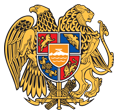 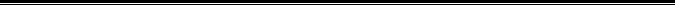 Հայաստանի Հանրապետության Սյունիքի մարզի Կապան համայնք 
ՀՀ, Սյունիքի մարզ, ք. Կապան, +374-285-42036, 060521818, kapan.syuniq@mta.gov.am